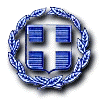 ΕΛΛΗΝΙΚΗ ΔΗΜΟΚΡΑΤΙΑΝΟΜΟΣ ΜΑΓΝΗΣΙΑΣΔΗΜΟΣ: ΖΑΓΟΡΑΣ ΜΟΥΡΕΣΙΟΥ---------Ταχ. Δ/νση: Ζαγορά, ΜαγνησίαςΓραφείο Προμηθειών                                            ΠΛΗΡΟΦΟΡΙΕΣ: Μπόλης Ιωάννης	Tηλ.  24263-50107FAX 24260 - 23128ΤΚ 37001   Email: mpolisg.dim.z.m@gmail.com                                              	 -------ΠΡΟΣΚΛΗΣΗΤΕΧΝΙΚΗ ΕΚΘΕΣΗΗ παρούσα έκθεση αφόρα την προμήθεια των παρακάτω αντισηπτικών και μέσων προστασίας από τον κορωνοϊό:ΠΕΡΙΓΡΑΦΗ ΕΙΔΟΥΣ / ΕΝΔΕΙΚΤΙΚΟΣ ΠΡΟΫΠΟΛΟΓΙΣΜΟΣΕνδεικτικές τιμές για τα είδη έχουν ληφθεί από το ελεύθερο εμπόριο. Ο ενδεικτικός προϋπολογισμός της δαπάνης είναι 2.242,75 ευρώ συμπεριλαμβανομένου του ΦΠΑ 6% και το τελικό κόστος της προμήθειας του συγκεκριμένου είδους δεν μπορεί να ξεπεράσει το ποσό αυτό. Η δαπάνη είναι εγγεγραμμένη στον ΚΑ 20-6063.05 για την προμήθεια Μέσων Προστασίας Προσωπικού για την αποφυγή της διάδοσης του κορονοϊου CONID-19 για το οικονομικό έτος 2020 και με cpv 33631600-8 για αντισηπτικά και απολυμαντικά.ΓΕΝΙΚΗ ΣΥΓΓΡΑΦΗ ΥΠΟΧΡΕΩΣΕΩΝΆρθρο 1ο : Αντικείμενο Προμηθείας.Η παρούσα έκθεση αφόρα την προμήθεια αντισηπτικών και μέσων προστασίας για τους υπαλλήλους του Δήμου Ζαγοράς Μουρεσίου.Άρθρο 2ο : Ισχύουσες διατάξειςΗ ανάθεση της προμήθειας θα γίνει σύμφωνα:1.Τις διατάξεις της παρ. 9 του άρθρου 209 του Ν.3463/06 , όπως προστέθηκε με την παρ. 13 του άρθρου 20 του Ν. 3731/2008 και διατηρήθηκε σε ισχύ με την περίπτωση 38 της παρ. 1 του άρθρου 377 του Ν. 4412/2016.2.Τις διατάξεις του Ν.4412/2016 και ιδιαιτέρως των άρθρων 116, 118 και 1203.Τις διατάξεις του άρθρου 130 του Ν. 4270/2014 ( πρώην άρθρο 80 του ν. 2362/1995, το όριο του ποσού αναπροσαρμόστηκε με την 2/59649/0026/17.10.2001 Απόφαση του Υπουργού Οικονομικών ( ΦΕΚ 1427Β΄) κατά το οποίο η σύναψη σύμβασης είναι υποχρεωτική εάν η αξίας της προμήθειας ανέρχεται σε ποσό άνω των 2.500,00 ευρώ. Οι ανωτέρω διατάξεις αφορούν και τους ΟΤΑ βλ. Ελ. Συν. Πράξη 405/2009 Τμ.7.4.Τις διατάξεις του άρθρου 58 του Ν. 3852/2010.5. Το άρθρο 107 «τροποποιήσεις του Ν. 4412/2016 (Α΄147)» του Ν. 4497/2017.Άρθρο 3ο : Τεχνικές Προδιαγραφές Τα προς προμήθεια είδη θα πρέπει να καλύπτουν όλους τους Ευρωπαϊκούς κανονισμούς και την ελληνική νομοθεσία.Άρθρο 4ο : Τρόπος εκτέλεσης της προμήθειας 1./Η εκτέλεση της προμήθειας αυτής θα εκτελεστεί σύμφωνα με τη διαδικασία της απευθείας ανάθεσης.2./Σύμφωνα με το άρθρο 2 παρ. 1, εδ. 31 του Ν. 4412/2016, ως απευθείας ανάθεση νοείται η διαδικασία ανάθεση χωρίς εκ των προτέρων δημοσιότητα, στο πλαίσιο της οποίας οι αναθέτουσες αρχές / αναθέτοντες φορείς αναθέτουν σύμβαση στο φορέα της επιλογής τους, κατόπιν έρευνας αγοράς και διαβούλευσης με έναν ή περισσότερους οικονομικούς φορείς. Συνεπώς οι αναθέτουσες αρχές / αναθέτοντες φορείς έχουν την ευχέρεια να απευθύνονται σε συγκεκριμένους οικονομικούς φορείς της επιλογής τους.Άρθρο 5ο : Υποχρεώσεις του εντολέαΟ Δήμος οφείλει μέσω των υπηρεσιών του να πληρώσει το συμφωνημένο τίμημα.Άρθρο 6ο : Ανωτέρα βίαΩς ανωτέρα βία θεωρείται κάθε απρόβλεπτο και τυχαίο γεγονός που είναι αδύνατο να προβλεφθεί έστω και εάν για την πρόβλεψη και αποτροπή της επέλευσης του καταβλήθηκε υπερβολική επιμέλεια και επιδείχθηκε η ανάλογη σύνεση. Ενδεικτικά γεγονότα ανωτέρας βίας είναι : εξαιρετικά και απρόβλεπτα φυσικά γεγονότα, πυρκαγιά που οφείλεται σε φυσικό γεγονός ή σε περιστάσεις για τις οποίες ο εντολοδόχος ή ο εντολέας είναι ανυπαίτιοι, αιφνιδιαστική απεργία προσωπικού, πόλεμος, ατύχημα, αιφνίδια ασθένεια του προσωπικού του εντολοδόχου κ.α. στην περίπτωση κατά την οποία υπάρξει λόγος ανωτέρας βίας ο εντολοδόχος οφείλει να ειδοποιήσει αμελλητί τον εντολέα και να καταβάλει κάθε δυνατή προσπάθεια σε συνεργασία με το άλλο μέρος για να υπερβεί τις συνέπειες και τα προβλήματα που ανέκυψαν λόγω της ανωτέρας βίας.Ο όρος περί ανωτέρας βίας εφαρμόζεται ανάλογα και για τον εντολέα προσαρμοζόμενος ανάλογα.Άρθρο 7ο : Αναθεώρηση τιμώνΟι τιμές δεν υπόκεινται σε καμία αναθεώρηση για οποιονδήποτε λόγο ή αιτία, αλλά παραμένουν σταθερές και αμετάβλητες.Άρθρο 8ο : Τρόπος πληρωμήςΓια την ανωτέρω προμήθεια η αμοιβή του εντολοδόχου καθορίζεται σε 2.242,75 ευρώ, συμπεριλαμβανομένου του ΦΠΑ 6%. Στο ποσό της αμοιβής συμπεριλαμβάνονται οι βαρύνοντες τον εντολοδόχο φόροι και βάρη. Η αμοιβή δεν υπόκειται σε καμία αναθεώρηση για οποιοδήποτε λόγο και αιτία και παραμένει σταθερή και αμετάβλητη καθ' όλη την διάρκεια ισχύος της εντολής.Άρθρο 9ο : Φόροι, τέλη, κρατήσειςΟ εντολοδόχος σύμφωνα με τις ισχύουσες διατάξεις βαρύνεται με όλους ανεξαιρέτως τους φόρους, τέλη, δασμούς και εισφορές υπέρ του δημοσίου, δήμων και κοινοτήτων ή τρίτων που ισχύουν σύμφωνα με την κείμενη νομοθεσία.Άρθρο 10ο : Επίλυση διαφορώνΟι διαφορές που θα εμφανισθούν κατά την εφαρμογή της σύμβασης, επιλύονται σύμφωνα με τις ισχύουσες διατάξεις.Παρακαλούμε, να μας αποστείλετε σχετική προσφορά μέχρι και στις 22.07.2020, ημέρα Τετάρτη και ώρα 11:00 π.μ.Οι ενδιαφερόμενοι οικονομικοί φορείς θα πρέπει μέχρι την ώρα λήξης της διαδικασίας να έχουν καταθέσει την προσφορά τους είτε ηλεκτρονικώς στην ηλεκτρονική διεύθυνση mpolisg.dim.z.m@gmail.com είτε στο Γραφείο Πρωτοκόλλου στο Δημαρχείο της Ζαγοράς. Η οποιαδήποτε παρέκκλιση επιφέρει αυτόματα τον αποκλεισμό του υποψηφίου αναδόχου.Σύμφωνα με το άρθρο 2, παρ. 1, εδ. 31 του ν. 4412/2016, ως απευθείας ανάθεση νοείται η διαδικασία ανάθεσης χωρίς εκ των προτέρων δημοσιότητα, στο πλαίσιο της οποίας οι αναθέτουσες αρχές/αναθέτοντες φορείς αναθέτουν σύμβαση στο φορέα της επιλογής τους, κατόπιν έρευνας αγοράς και διαβούλευσης με έναν ή περισσότερους οικονομικούς φορείς. Συνεπώς, οι αναθέτουσες αρχές/αναθέτοντες φορείς έχουν την ευχέρεια να απευθύνονται σε συγκεκριμένους οικονομικές φορείς της επιλογής τους. Περαιτέρω, η ευχέρεια αυτή δεν αποκλείει την πιθανότητα άλλος  οικονομικός φορέας να υποβάλει προσφορά στο πλαίσιο της διαδικασίας της απευθείας ανάθεσης. Στην περίπτωση αυτή, η αναθέτουσα αρχή/αναθέτων φορέας θα πρέπει να εξετάσει και την εν λόγω προσφορά.Για το Γραφείο ΠρομηθειώνΟ Αρμόδιος Υπάλληλος ΜΠΟΛΗΣ ΙΩΑΝΝΗΣ	Α/ΑΠΕΡΙΓΡΑΦΗ ΕΙΔΟΥΣ ΜΟΝΑΔΑ ΜΕΤΡΗΣΗΣ ΠΟΣΟΤΗΤΑΤΙΜΗ ΜΟΝΑΔΑΣΔΑΠΑΝΗΑ/ΑΠΕΡΙΓΡΑΦΗ ΕΙΔΟΥΣ ΜΟΝΑΔΑ ΜΕΤΡΗΣΗΣ ΠΟΣΟΤΗΤΑΤΙΜΗ ΜΟΝΑΔΑΣΔΑΠΑΝΗ1ΟΙΝΟΠΝΕΥΜΑ ΚΑΘΑΡΟ 950 250mlΤεμάχιο3010,50315,002ΜΑΣΚΑ ΠΟΛΛΑΠΛΩΝ ΧΡΗΣΕΩΝ (2 τεμ.)Τεμάχιο704,50315,003ΙΑΤΡΙΚΑ ΓΑΝΤΙΑ (Μ) 50 ΤΕΜΑΧΙΩΝΤεμάχιο159,00135,004ΙΑΤΡΙΚΑ ΓΑΝΤΙΑ (L) 100 ΤΕΜΑΧΙΩΝΤεμάχιο159,00135,005ΙΑΤΡΙΚΑ ΓΑΝΤΙΑ (XL)100 ΤΕΜΑΧΙΩΝΤεμάχιο159,00135,006ΑΠΟΛΥΜΑΝΤΙΚΟ ΕΥΡΕΩΣ ΦΑΣΜΑΤΟΣ 500mlΤεμάχιο163,2051,207ΑΛΚΟΟΛΟΥΧΑ ΑΝΤΙΣΗΠΤΙΚΑ ΜΑΝΤΙΛΑΚΙΑ (15 ΤΕΜ)Τεμάχιο200,8016,008ΑΝΤΙΣΗΠΤΙΚΟ ΧΕΡΙΩΝ 500mlΤεμάχιο404,30172,009ΑΝΤΙΣΗΠΤΙΚΟ ΧΕΡΙΩΝ GEL 1000mlΤεμάχιο823,30270,6010ΗΠΙΑ ΑΝΤΙΣΗΠΤΙΚΗ ΛΟΣΙΟΝ 270mlΤεμάχιο254,20105,0011ΜΑΣΚΕΣ ΠΡΟΣΩΠΟΥΤεμάχιο701,50105,0012ΑΝΤΙΣΗΠΤΙΚΟ GEL ΧΕΡΙΩΝ 80mlΤεμάχιο601,85111,0013ΥΓΡΟ ΠΟΛΥΚΑΘΑΡΙΣΤΙΚΟ ΓΕΝΙΚΗΣ ΧΡΗΣΗΣ 1ltΤεμάχιο205,30106,0014ΚΑΘΑΡΙΣΤΙΚΟ ΧΕΡΙΩΝ 500mlΤεμάχιο304,80144,00ΣΥΝΟΛΟ2.115,80ΦΠΑ 6%126,95ΓΕΝΙΚΟ ΣΥΝΟΛΟΓΕΝΙΚΟ ΣΥΝΟΛΟ2.242,75